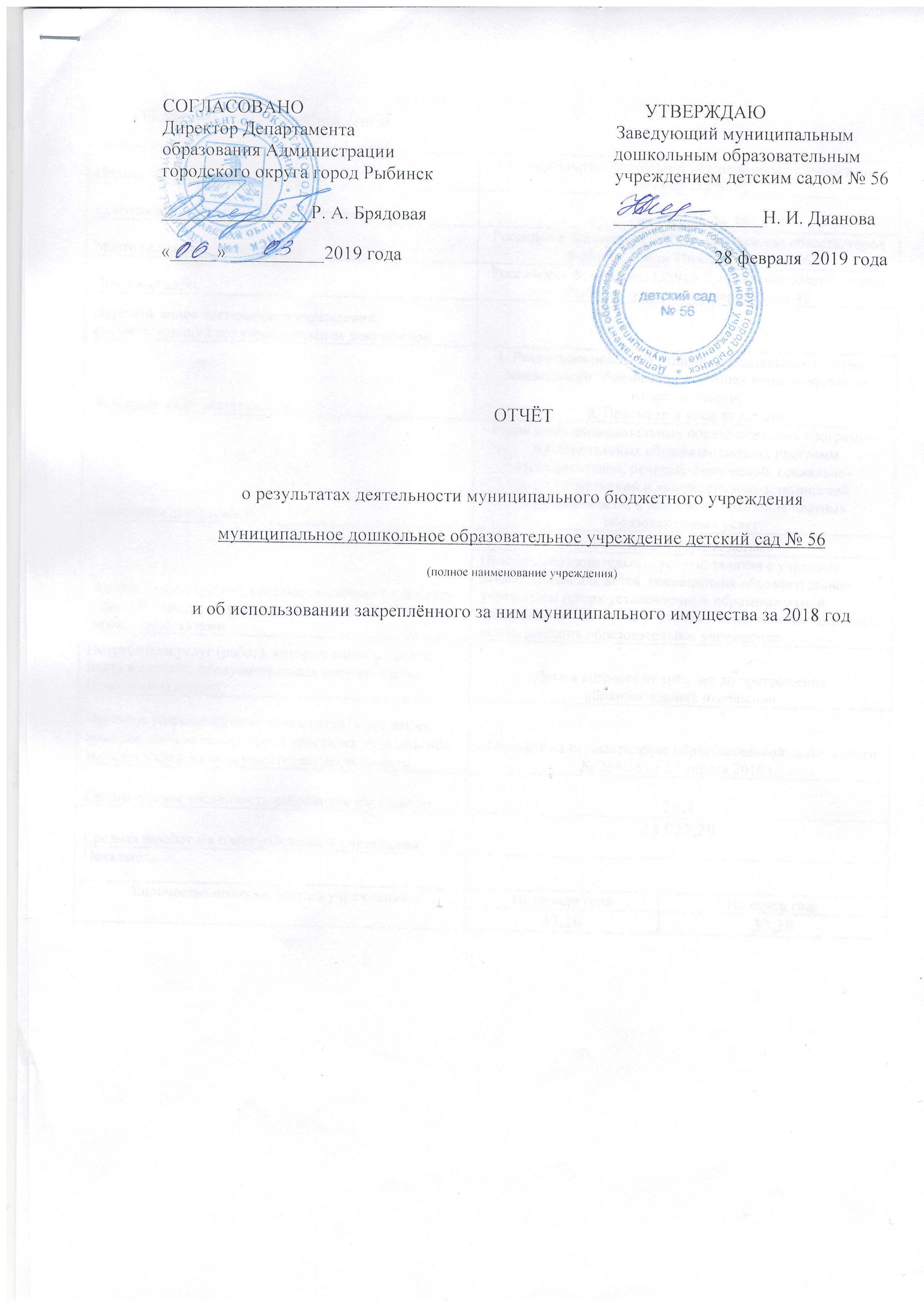 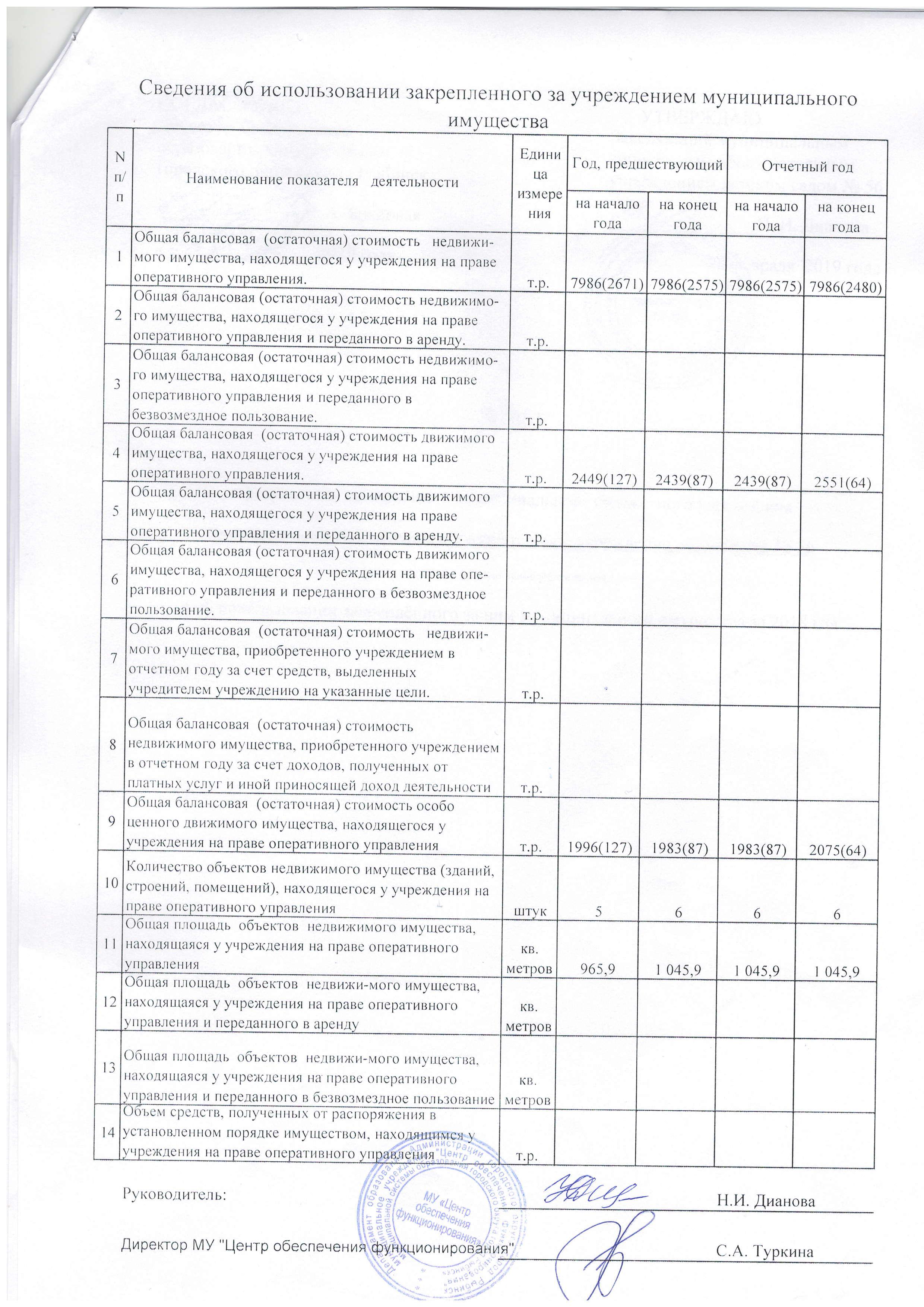 Общие сведения об учрежденииОбщие сведения об учрежденииОбщие сведения об учрежденииПолное наименование учреждениямуниципальное дошкольное образоательное учреждение  детский сад № 56муниципальное дошкольное образоательное учреждение  детский сад № 56Сокращенное наименование учреждения детский сад № 56 детский сад № 56Место нахождения учрежденияРоссийская Федерация,  152916  Ярославская область город Рыбинск ул Инженерная дом 46Российская Федерация,  152916  Ярославская область город Рыбинск ул Инженерная дом 46Почтовый адресРоссийская Федерация,  152916  Ярославская область город Рыбинск ул Инженерная дом 46Российская Федерация,  152916  Ярославская область город Рыбинск ул Инженерная дом 46Перечень видов деятельности учреждения, соответствующий его учредительным документам:-основные виды деятельности-иные виды деятельностиПеречень услуг (работ), которые оказываются за плату в случаях, предусмотренных нормативными (правовыми)  актамиПотребители услуг (работ). Которые оказываются за плату в случаях, предусмотренных нормативными (правовыми) актамиПеречень разрешительных документов (с указанием номеров, даты выдачи и срока действия), на основании которых учреждение осуществляет деятельностьСреднегодовая численность работников учреждения 26,226,2Средняя заработная плата работников учреждения  24 927,2024 927,20Показатель:Количество штатных единиц учреждения на начало годана конец года  Количество штатных единиц учреждения 37,2037,20Сведения о результатах деятельности учрежденияСведения о результатах деятельности учрежденияСведения о результатах деятельности учрежденияСведения о результатах деятельности учрежденияСведения о результатах деятельности учрежденияСведения о результатах деятельности учрежденияСведения о результатах деятельности учрежденияN п/пНаименование показателя   деятельностиЕдиница измеренияГод, предшествующий отчетномуГод, предшествующий отчетномуОтчетный год 2018Отчетный год 20181Изменение (увеличение, уменьшение) балансовой   (остаточной) стоимости  нефинансовых активов относительно предыдущего  отчетного года%        Бал.Ост.Бал.Ост.1Изменение (увеличение, уменьшение) балансовой   (остаточной) стоимости  нефинансовых активов относительно предыдущего  отчетного года%        -0,1-4,91,0-4,52Общая сумма выставленных требований в возмещение ущерба по недостачам и хищениям материальных ценностей, денежных средств, а также от порчи материальных ценностей т.р.     0,00,00,00,03Изменения (увеличение,  уменьше-ние) дебиторской задолженности:      т.р.     -201,2-201,2183,2183,23в разрезе поступлений:      -201,2-201,264,064,03в разрезе выплат:           0,00,0119,2119,24Изменения (увеличение,  уменьше-ние) кредиторской  задолженности: т.р.     -114,8-114,8-26,8-26,84в разрезе поступлений:      33,533,534,334,34в разрезе выплат:           -148,3-148,3-61,2-61,25Доходы, полученные   учреждением от оказания платных услуг (выполнения), работт.р.     526,6526,6593,0593,06Цены (тарифы) на платные   услуги (работы), оказываемые потребите-лям<1>рублей   присмотр и уход за детьми138 ;занятия с учителем дефектологом для детей не посещающих образовательное учреждение-250,занятия с учителем дефектологом для детей  посещающих образовательное учреждение(сверх установленных образовательной программой) -250,присмотр и уход за детьми138 ;занятия с учителем дефектологом для детей не посещающих образовательное учреждение-250,занятия с учителем дефектологом для детей  посещающих образовательное учреждение(сверх установленных образовательной программой) -250,присмотр иуход за детьми148.40 ;занятия с учителем дефектологом для детей не посещающих образовательное учреждение-250,занятия с учителем дефектологом для детей  посещающих образовательное учреждение(сверх установленных образовательной программой) -250,присмотр иуход за детьми148.40 ;занятия с учителем дефектологом для детей не посещающих образовательное учреждение-250,занятия с учителем дефектологом для детей  посещающих образовательное учреждение(сверх установленных образовательной программой) -250,7Общее количество потребителей,  воспользовавшихся услугами (работами) учреждения, в том числе:      человек  484848487бесплатными, в том числе по видам услуг:человек  484848487платными услугами, в том числе по видам услуг: человек  3232888Количество жалоб потребителейштук00009Информация о принятых мерах по результатам  рассмотрения жалоб потребителей000010Поступления, в разрезе поступлений, предусмотренных планом финансово-хозяйственной деятельности учреждения: т.р.     ПланФактПланФакт10Поступления, в разрезе поступлений, предусмотренных планом финансово-хозяйственной деятельности учреждения: т.р.     13 309,412 939,013 678,813 350,011Выплаты, в разрезе выплат,предусмотренных планом финансово - хозяйственной деятельности  учреждения:     т.р.     13 309,412 472,313 678,812 941,2